РОССИЙСКАЯ ФЕДЕРАЦИЯРОСТОВСКАЯ ОБЛАСТЬМУНИЦИПАЛЬНОЕ ОБРАЗОВАНИЕ «ДУБОВСКИЙ РАЙОН»
АДМИНИСТРАЦИЯДУБОВСКОГО СЕЛЬСКОГО ПОСЕЛЕНИЯПОСТАНОВЛЕНИЕ30  октября  2019 г.                       № 161                              с. ДубовскоеО внесении изменений в Порядок определения цены земельных участков, находящихся в муниципальной собственности Дубовского сельского поселения, при продаже таких земельных участков без проведения торгов, утвержденный постановлением администрации от 09.10.2019 г. № 136 	Рассмотрев протест и.о. прокурора Дубовского района Ростовской области от 18.10.2019 № 07-18-2019, в соответствии с Земельным кодексом РФ, Федеральным законом от 06.10.2003 № 131-ФЗ «Об общих принципах организации местного самоуправления в Российской Федерации», постановлением Правительства Ростовской области от 11.09.2019 г. № 645 «О внесении изменений в постановление Правительства Ростовской области от 06.04.2015 № 243», Уставом Дубовского сельского поселения Дубовского района Ростовской области, администрация Дубовского сельского поселения Дубовского района Ростовской областиПОСТАНОВЛЯЕТ: 1. Внести изменения в Порядок определения цены земельных участков, находящихся в муниципальной собственности Дубовского сельского поселения, при продаже таких земельных участков без проведения торгов, утвержденный постановлением администрации от 09.10.2019 г. № 136 (далее Порядок): 1.1. Пункт 2 Порядка изложить в следующей редакции:	«2. Цена земельных участков определяется в размере, равном рыночной стоимости земельных участков, за исключением случаев, предусмотренных пунктами 3, 4, 5, 7 настоящего Порядка.». 	1.2. Пункт 4 Порядка изложить в следующей редакции:	«4. Цена земельных участков, предназначенных для ведения сельскохозяйственного производства и переданных в аренду гражданину или юридическому лицу, этому гражданину или этому юридическому лицу по истечении трех лет с момента заключения договора аренды с этим гражданином или этим юридическим лицом либо передачи прав и обязанностей по договору аренды земельного участка этому гражданину или этому юридическому лицу при условии отсутствия у уполномоченного органа информации о выявленных в рамках государственного земельного надзора и не устраненных нарушениях законодательства Российской Федерации при использовании такого земельного участка в случае, если этим гражданином или этим юридическим лицом заявление о заключении договора купли-продажи такого земельного участка без проведения торгов подано до дня истечения срока указанного договора аренды земельного участка, определяется в следующем размере:	15 процентов кадастровой стоимости земельного участка - по истечении трех лет с момента заключения договора аренды земельного участка либо передачи прав и обязанностей по договору аренды земельного участка;	10 процентов кадастровой стоимости земельного участка - по истечении пяти лет с момента заключения договора аренды земельного участка либо передачи прав и обязанностей по договору аренды земельного участка;	7 процентов кадастровой стоимости земельного участка - по истечении семи лет с момента заключения договора аренды земельного участка либо передачи прав и обязанностей по договору аренды земельного участка;	5 процентов кадастровой стоимости земельного участка - по истечении десяти лет с момента заключения договора аренды земельного участка либо передачи прав и обязанностей по договору аренды земельного участка.».	1.3. Пункт 5 Порядка изложить в следующей редакции:	«5. В случае отсутствия в Едином государственном реестре недвижимости сведений о кадастровой стоимости земельных участков и невозможности ее определения, цена таких земельных участков определяется:	5.1. При продаже земельных участков гражданам или юридическим лицам, являющимся собственниками зданий, сооружений, расположенных на указанных земельных участках, либо помещений в них, в том числе земельных участков, находящихся в постоянном (бессрочном) пользовании юридических лиц, не указанных в пункте 2 статьи 39.9 Земельного кодекса Российской Федерации, на которых расположены здания, сооружения при их продаже указанным юридическим лицам, за исключением случаев продажи земельных участков, указанных в части 3 статьи 1 Областного закона от 28.03.2002 № 229-ЗС «Об установлении цены земельных участков, находящихся в государственной или муниципальной собственности, при их продаже собственникам расположенных на них зданий, строений, сооружений», по формуле:Ц = Рст х С х Ккр,где Ц - цена земельного участка;Рст - рыночная стоимость земельного участка, установленная в соответствии с отчетом об оценке рыночной стоимости, выполненным независимым оценщиком в соответствии с законодательством Российской Федерации об оценочной деятельности;С - ставка земельного налога, установленная нормативным правовым актом представительного органа муниципального образования, в пределах которого расположен земельный участок;Ккр - коэффициент кратности ставки земельного налога, равный 17.	В случае поступления в уполномоченный орган заявления собственников зданий, сооружений либо помещений в них о предоставлении земельного участка в общую долевую собственность, цена земельного участка определяется пропорционально долям в праве собственности на здание, сооружение или помещений в них, если иное не установлено соглашением всех правообладателей здания, сооружения или помещений в них либо решением суда.	5.2. При продаже земельных участков, предназначенных для ведения сельскохозяйственного производства и переданных в аренду гражданину или юридическому лицу, этому гражданину или этому юридическому лицу по истечении трех лет с момента заключения договора аренды с этим гражданином или этим юридическим лицом либо передачи прав и обязанностей по договору аренды земельного участка этому гражданину или этому юридическому лицу при условии отсутствия у уполномоченного органа информации о выявленных в рамках государственного земельного надзора и не устраненных нарушениях законодательства Российской Федерации при использовании такого земельного участка в случае, если этим гражданином или этим юридическим лицом заявление о заключении договора купли-продажи такого земельного участка без проведения торгов подано до дня истечения срока указанного договора аренды земельного участка, в следующем размере:	15 процентов рыночной стоимости земельного участка - по истечении трех лет с момента заключения договора аренды земельного участка либо передачи прав и обязанностей по договору аренды земельного участка;	10 процентов рыночной стоимости земельного участка - по истечении пяти лет с момента заключения договора аренды земельного участка либо передачи прав и обязанностей по договору аренды земельного участка;	7 процентов рыночной стоимости земельного участка - по истечении семи лет с момента заключения договора аренды земельного участка либо передачи прав и обязанностей по договору аренды земельного участка;	5 процентов рыночной стоимости земельного участка - по истечении десяти лет с момента заключения договора аренды земельного участка либо передачи прав и обязанностей по договору аренды земельного участка.».	1.4. Пункт 6 Порядка изложить в следующей редакции:	«6. Оплата цены земельных участков производится в течение пяти календарных дней со дня заключения договоров купли-продажи этих земельных участков.». 	1.5. Дополнить Порядок пунктами 7 и 8 следующего содержания:	«7. При заключении договора купли-продажи земельного участка цена земельного участка не может превышать его кадастровую стоимость или иной размер цены земельного участка, если он установлен федеральным законом.	8. Цена земельного участка определяется по состоянию на дату поступления в уполномоченный орган заявления о предоставлении земельного участка в собственность без проведения торгов.».	2. Настоящее постановление вступает в силу на следующий день со дня его официального опубликования (обнародования).Глава АдминистрацииДубовского сельского поселения                                                                                               А.В. МендельРОССИЙСКАЯ ФЕДЕРАЦИЯРОСТОВСКАЯ ОБЛАСТЬМУНИЦИПАЛЬНОЕ ОБРАЗОВАНИЕ «ДУБОВСКИЙ РАЙОН»  АДМИНИСТРАЦИЯ ДУБОВСКОГО СЕЛЬСКОГО ПОСЕЛЕНИЯПОСТАНОВЛЕНИЕ № 162от 31 октября   2019 г.                                                                    с. ДубовскоеОб индексации размера должностных окладов лиц, замещающих муниципальные должности и размеров окладов денежногосодержания муниципальных служащихв Дубовском сельском поселенииВ целях обеспечения роста заработной платы муниципальных служащих и лиц, замещающих муниципальные должности в Дубовском сельском поселении, в соответствии с решением Собрания депутатов Дубовского сельского поселения от 07.04.2011 г. № 148 «О денежном содержании муниципальных служащих Дубовского сельского поселения» Администрация Дубовского сельского поселения постановляет:1. Провести индексацию  с 1 октября 2019 г. в 1,043 раза размеров должностных окладов лиц, замещающих муниципальные должности  и размеров окладов денежного содержания муниципальных служащих  в Дубовском сельском поселении.          2. Сектору экономики и финансов Администрации Дубовского сельского поселения (Лавреновой Т.С.) производить финансирование расходов в пределах средств, предусмотренных на эти цели в бюджете Дубовского сельского поселения на 2019 год и на плановый период 2020 и 2021 годов.3. Настоящее постановление вступает в силу с момента подписания и распространяется на правоотношения, возникшие с 01.10.2019 года.        4. Контроль за выполнением настоящего постановления оставляю за собой.Глава Администрации Дубовского сельского поселения                                       А.В. МендельВерно:специалист 1 категории по правовой, кадровой,архивной работе, регистрационному учету                                       Е.В. КалуцкаяПостановление  вносит:Сектор экономики и финансовтел.: 5-19-72РОССИЙСКАЯ ФЕДЕРАЦИЯРОСТОВСКАЯ ОБЛАСТЬМУНИЦИПАЛЬНОЕ ОБРАЗОВАНИЕ «ДУБОВСКИЙ РАЙОН»АДМИНИСТРАЦИЯ ДУБОВСКОГО СЕЛЬСКОГО ПОСЕЛЕНИЯПОСТАНОВЛЕНИЕ № 163от     01.11.2019г.                                                                               с. ДубовскоеОб основных направлениях бюджетной и налоговой политики Дубовского сельского поселения на 2020 – 2022 годыВ соответствии со статьей 1842 Бюджетного кодекса Российской Федерации,  статьей 25 Решения Собрания депутатов Дубовского сельского поселения от 03.03.2015 г. № 121 «О бюджетном процессе в Дубовском сельском поселении», а также постановлением Администрации Дубовского сельского поселения от 24.06.2019 г. № 92 «Об утверждении Порядка и сроков составления проекта бюджета Дубовского сельского поселения Дубовского района на 2020 год и плановый период 2021 и 2022 годов» Администрация Дубовского сельского поселения п о с т а н о в л я е т:1. Утвердить основные направления бюджетной и налоговой политики Дубовского сельского поселения на 2020 – 2022 годы согласно приложению.2. Начальнику сектора экономики и финансов Администрации Дубовского сельского поселения (Лавреновой Т.С.) обеспечить разработку проекта местного бюджета на основе основных направлений бюджетной и налоговой политики Дубовского сельского поселения на 2020 – 2022 годы.3. Настоящее постановление вступает в силу со дня его официального опубликования.4. Контроль за выполнением настоящего постановления оставляю за собой.Глава Администрации Дубовского сельского поселения                                                    А.В. Мендель Постановление вносит сектор экономики и финансов , 5-19-72Приложениек постановлениюАдминистрацииДубовского сельскогопоселенияот 01.11.2019 № 163ОСНОВНЫЕ НАПРАВЛЕНИЯбюджетной и налоговой политики Дубовского сельского поселенияна 2020 – 2022 годы Настоящие Основные направления сформированы с учетом положений Послания Президента Российской Федерации Федеральному Собранию Российской Федерации от 20.02.2019, указов Президента Российской Федерации от 07.05.2012 № 597 «О мероприятиях по реализации государственной социальной политики» и от 07.05.2018 № 204 «О национальных целях и стратегических задачах развития Российской Федерации на период до 2024 года», Основных направлений бюджетной, налоговой и таможенно-тарифной политики Российской Федерации на 2020 год и на плановый период 2021 и 2022 годов, проекта основных направлений бюджетной и налоговой политики Ростовской области Федерации на 2020 год и на плановый период 2021 и 2022 годов.1. Основные итоги реализациибюджетной и налоговой политикиБюджетная политика, проводимая Администрацией Дубовского сельского поселения, ориентирована на обеспечение сбалансированности и устойчивости бюджета Дубовского сельского поселения Дубовского района, решение первоочередных задач, поставленных Президентом Российской Федерации.По итогам 2018 года сложилась следующая динамика по основным показателям бюджета Дубовского сельского поселения Дубовского района (далее – местный бюджет).В 2018 году объем доходов составил 15 873,3 тыс. рублей, с ростом к 2017 году на 132,0 тыс. рублей, или на 0,8 процента. Расходы составили 16 676,5 тыс. рублей, с ростом на 1 696,9 тыс. рублей, или на 11,3 процента. По результатам исполнения местного бюджета сложилось превышение расходов над доходами в сумме 803,2 тыс. рублей.Объем собственных налоговых и неналоговых доходов бюджета Дубовского сельского поселения составил в 2018 году 7 010,1 тыс. рублей, с уменьшением к 2017 году на 1 705,7 тыс. рублей, или 80,4 процента. С целью обеспечения устойчивости местного бюджета проведена ежегодная оценка эффективности налоговых льгот. По результатам ее проведения налоговые льготы, установленные представительным органом Дубовского сельского поселения признаны актуальными с учетом целей и задач бюджетной и налоговой политики на 2020 – 2022 годы.С учетом изменений бюджетного законодательства с 1 января 2019 г. налоговые льготы признаны налоговыми расходами и учтены в муниципальной программе Дубовского сельского поселения «Обеспечение качественными жилищно-коммунальными услугами  населения Дубовского сельского поселения».Объем налоговых расходов, учтенный при формировании проекта местного бюджета на 2020 год и на плановый период 2021 и 2022 годов, составляет 143,7 тыс. рублей ежегодно.Осуществлен переход на новый порядок определения налоговой базы по налогу на имущество физических лиц исходя из кадастровой стоимости объектов налогообложения.Бюджетная политика в сфере бюджетных расходов направлена на решение социальных и экономических задач Дубовского сельского поселения.Бюджетные расходы отмечаются социальной направленностью. Объем расходов на социальную сферу составил 1574,8 тыс. рублей и превысил показатели 2017 года на 499,4 тыс. рублей, или на 146,4 процента. Более 55 процентов расходов бюджета предусмотрено в рамках реализации муниципальных программ Дубовского сельского поселения. В 2018 году на реализацию 15 муниципальных программ Дубовского сельского поселения направлено 9 218,7 тыс. рублей, или 55,3 процента всех расходов местного бюджета.В соответствии с Соглашением о мерах по повышению эффективности использования бюджетных средств и увеличению поступлений налоговых и неналоговых доходов бюджета муниципального образования, а также о предоставлении дотации на выравнивание бюджетной обеспеченности поселений из областного бюджета бюджету Дубовского сельского поселения Дубовского района. Постановлением Администрации Дубовского сельского поселения от 16.10.2018 № 204 утвержден План мероприятий по росту доходного потенциала Дубовского сельского поселения, оптимизации расходов местного бюджета и сокращению муниципального долга Дубовского сельского поселения. Постановлением Администрации Дубовского сельского поселения от 03.06.2019 № 75 План мероприятий по росту доходного потенциала Дубовского сельского поселения, оптимизации расходов местного бюджета и сокращению муниципального долга Дубовского сельского поселения актуализирован и пролонгирован до 2024 года. Бюджетный эффект от реализации Плана мероприятий по росту доходного потенциала Дубовского сельского поселения, оптимизации расходов местного бюджета и сокращению муниципального долга Дубовского сельского поселения предусмотрен Решением от 27.12.2018 № 91 «О бюджете Дубовского сельского поселения Дубовского района на 2019 год и на плановый период 2020 и 2021 годов» в объеме 6,6 тыс.рублей.2. Основные цели и задачи бюджетнойи налоговой политики на 2020 – 2022 годыБюджетная и налоговая политика на 2020 – 2022 годы сохранит свою направленность на реализацию приоритетных задач социально-экономического развития Дубовского сельского поселения, будет ориентирована на достижение национальных целей развития посредством реализации муниципальных проектов в соответствии с Указом Президента Российской Федерации от 07.05.2018 № 204.Одна из ключевых задач – инвентаризация мероприятий муниципальных программ Дубовского сельского поселения на предмет их вклада в достижение национальных целей развития, предусмотренных в муниципальных проектах. Регулярный мониторинг и контроль хода реализации мероприятий также обеспечит получение конечного результата муниципальных проектов.Важной задачей будет являться обеспечение приоритизации структуры расходов, ориентированной на создание справедливой системы социального обеспечения, повышение качества институтов развития человеческого капитала, опережающее развитие современной инфраструктуры.Для достижения целей экономического роста и повышения уровня жизни граждан  необходимо создание комфортных условий для повышения производственной и инвестиционной активности, обеспечение стабильных фискальных условий налоговой политики для возможности долгосрочного планирования деятельности хозяйствующих субъектов экономики.2.1. Меры, направленные на рост реальных доходов гражданВажную роль в повышении реальных доходов граждан будет играть ежегодное установление минимального размера оплаты труда в размере величины прожиточного минимума трудоспособного населения, поддержание достигнутых уровней заработной платы отдельных категорий работников, определенных указами Президента Российской Федерации от 07.05.2012 № 597, (далее – указы Президента Российской Федерации 2012 года), а также проведение ежегодной индексации заработной платы иных категорий работников организаций бюджетной сферы.В целях сохранения достигнутого соотношения оплаты труда категорий работников, определенных указами Президента Российской Федерации 2012 года, с показателем среднемесячного дохода от трудовой деятельности будут предусмотрены в полном объеме бюджетные ассигнования исходя из прогнозного роста данного показателя в соответствии с прогнозом социально-экономического развития Дубовского сельского поселения на 2020 – 2022 годы.В соответствии с планируемым внесением изменений в статью 1 Федерального закона от 19.06.2000 № 82-ФЗ «О минимальном размере оплаты труда» будет предусмотрено повышение расходов на заработную плату низкооплачиваемых работников.2.2. Меры налогового стимулированияБудет продолжено применение мер, направленных на развитие доходной базы, улучшение администрирования доходов, концентрацию имеющихся ресурсов на приоритетных направлениях социально-экономического развития.В связи с внедрением на федеральном уровне единого механизма анализа объемов налоговых льгот и оценки их эффективности будет утвержден порядок формирования перечня муниципальных налоговых расходов и порядок оценки их эффективности с учетом новых подходов, определенных постановлением Правительства Российской Федерации от 22.06.2019 № 796.2.3. Развитие проектных принципов управленияРеализация муниципальных программ Дубовского сельского поселения с учетом проектных принципов управления, обусловленных реализацией Указа Президента Российской Федерации от 07.05.2018 № 204, потребует построения гибкой и комплексной системы управления бюджетными расходами,  операционной эффективности использования бюджетных средств.С учетом интеграции реализуемых в рамках данного указа муниципальных проектов муниципальные программы Дубовского сельского поселения должны стать простым и эффективным инструментом организации как проектной, так  и  текущей деятельности органов местного самоуправления, отражающим взаимосвязь затраченных ресурсов и полученных результатов.2.4. Эффективность органов местного самоуправления и внутреннего муниципального финансового контроля Эффективность деятельности органов местного самоуправления Дубовского сельского поселения будет определяться с учетом достижения целей, установленных Указом Президента Российской Федерации от 07.05.2018 № 204. Нормативно-правовое регулирование бюджетного процесса будет осуществляться на основе изменений бюджетного законодательства на федеральном уровне и необходимости разработки новых нормативных правовых актов, обязательных к принятию согласно установленным требованиям.Прозрачность и возможность контроля будут обеспечены посредством увязки направлений расходов с измеримыми результатами муниципальных проектов.Необходимым условием повышения эффективности бюджетных расходов будет обеспечение подотчетности (подконтрольности) бюджетных расходов, которое предполагает применение единых федеральных стандартов внутреннего государственного (муниципального) финансового контроля, устанавливающих единые принципы определения и основания проведения проверок, ревизий, обследований.В соответствии с изменениями, внесенными в Бюджетный кодекс Российской Федерации Федеральным законом от 26.07.2019 № 199-ФЗ «О внесении изменений в Бюджетный кодекс Российской Федерации в части совершенствования государственного (муниципального) финансового контроля, внутреннего финансового контроля и внутреннего финансового аудита» предусмотрено внесение изменений в нормативно-правовую базу в части уточнения положений по осуществлению внутреннего муниципального финансового контроля и внутреннего финансового аудита на основании утвержденных федеральных стандартов.3. Повышение эффективности и приоритизация бюджетных расходовБюджетная политика в сфере расходов будет направлена на безусловное исполнение действующих расходных обязательств, в том числе с учетом их приоритизации и повышения эффективности использования финансовых ресурсов.В целях создания условий для эффективного использования средств местного бюджета и мобилизации ресурсов продолжится применение следующих основных подходов:формирование расходных обязательств с учетом переформатирования структуры расходов местного бюджета исходя из приоритетов, установленных в муниципальных проектах;разработка бюджета на основе муниципальных программ Дубовского сельского поселения с учетом интеграции в них муниципальных проектов;обеспечение реструктуризации бюджетной сети, при условии сохранения качества и объемов муниципальных услуг;формирование расходов местного бюджета, направляемых муниципальным бюджетным учреждениям Дубовского сельского поселения в форме субсидий на оказание муниципальных услуг (выполнение работ) с использованием минимальных базовых нормативов затрат на оказание муниципальных услуг;неустановление расходных обязательств, не связанных с решением вопросов, отнесенных Конституцией Российской Федерации и федеральными законами к полномочиям органов местного самоуправления;активное привлечение внебюджетных ресурсов, направление средств от приносящей доход деятельности в том числе на повышение оплаты труда отдельным категориям работников, поименованных в указах Президента Российской Федерации 2012 года;совершенствование модели исполнения полномочий по внутреннему муниципальному финансовому контролю на всех этапах бюджетного процесса;развитие модели предварительного контроля, нацеленного на предотвращение нарушений при реализации муниципальных проектов;обеспечение соблюдения финансовой дисциплины при использовании бюджетных средств;совершенствование межбюджетных отношений.4. Основные подходык формированию межбюджетных отношенийМежбюджетные отношения в 2020 – 2022 годах будут направлены на содействие сбалансированности местного бюджета, повышение эффективности организации бюджетного процесса, обеспечение контроля за расходованием бюджетных средств.В Ростовской области принят Областной закон от 01.08.2019 № 178-ЗС «Об инициативном бюджетировании в Ростовской области», цель которого – привлечение жителей муниципальных образований в Ростовской области к активному участию в определении приоритетных направлений деятельности органов местного самоуправления по решению вопросов местного значения и повышение эффективности расходования бюджетных средств.Обеспечение устойчивого и сбалансированного исполнения местных бюджетов, сохранение безопасного уровня долговой нагрузки должны быть обеспечены за счет принятия и реализации на местном уровне следующих мер: - по повышению качества бюджетного планирования, управления муниципальными финансами; - по соблюдению надлежащей финансовой дисциплины.РОССИЙСКАЯ ФЕДЕРАЦИЯРОСТОВСКАЯ ОБЛАСТЬМУНИЦИПАЛЬНОЕ ОБРАЗОВАНИЕ «ДУБОВСКИЙ РАЙОН»  АДМИНИСТРАЦИЯ ДУБОВСКОГО СЕЛЬСКОГО ПОСЕЛЕНИЯПОСТАНОВЛЕНИЕ № 164                                                          от 05 ноября  2019 г.                                                                         с. ДубовскоеОб основных направлениях долговой политики Дубовского сельского поселения на 2020 год и на плановый период 2021 и 2021 годовВ соответствии с постановлением Администрации Дубовского сельского поселения от 24.06.2019 № 92 «Об утверждении Порядка и сроков составления проекта бюджета Дубовского сельского поселения Дубовского района на 2020 год и на плановый период 2021 и 2022 годов», а также в целях исполнения подпункта 2.1.1.5 пункта 2 Соглашения между Министерством финансов Ростовской области и Администрацией Дубовского сельского поселения о предоставлении дотации на выравнивание бюджетной обеспеченности поселений из областного бюджета бюджету Дубовского сельского поселения Дубовского района от 26.04.2019 № 9/6д Администрация Дубовского сельского поселения  постановляет:1. Утвердить основные направления долговой политики Дубовского сельского поселения на 2020 год и на плановый период 2021 и 2022 годов согласно приложению.2. Настоящее постановление вступает в силу со дня его официального опубликования.3. Контроль за выполнением настоящего постановления оставляю за собой.Глава Администрации Дубовского сельского поселения                                         А.В. Мендельпостановление вносит сектор экономики и финансов5-19-72Приложениек постановлениюАдминистрацииДубовского сельского поселенияот 05.11.2019 № 164Основные направления долговой политики Дубовского сельского поселения на 2020 год и на плановый период 2021 и 2022 годовI. Общие положенияПод долговой политикой понимается деятельность органа местного самоуправления Дубовского сельского поселения, направленная на обеспечение потребностей Дубовского сельского поселения в заемном финансировании, своевременном и полном исполнении долговых обязательств при минимизации расходов на обслуживание долга, поддержание объема и структуры обязательств, исключающих их неисполнение.По итогам 2018 года муниципальный долг Дубовского сельского поселения отсутствовал.Долговая политика Дубовского сельского поселения на 2020 год и на плановый период 2021 и 2022 годов (далее - долговая политика) определяет цели, а также основные задачи, риски и направления деятельности по управлению муниципальным долгом Дубовского сельского поселения на 2020 год и плановый период 2021 и 2022 годов.II. Цели долговой политикиЦелями долговой политики являются: обеспечение сбалансированности местного бюджета;
          поддержание параметров муниципального долга Дубовского сельского поселения на экономически безопасном уровне при соблюдении ограничений, установленных бюджетным законодательством Российской Федерации;
          своевременное исполнение долговых обязательств в полном объеме;
          минимизация расходов на обслуживание муниципального долга Дубовского сельского поселения.III. Задачи долговой политикиЗадачи, которые необходимо решить при реализации долговой политики:обеспечение дефицита местного бюджета в 2020, 2021 и 2022 годах на уровне не более 5 процентов суммы доходов местного бюджета без учета объема безвозмездных поступлений за 2020, 2021 и 2022 годы соответственно (значение показателя может быть превышено на сумму изменения остатков средств местного бюджета, которые в рамках разработки проекта о внесении изменений в решение о местном бюджете согласованы и не учтены в первоначальной редакции решения о местном бюджете, а также на сумму фактических поступлений от продажи акций и иных форм участия в капитале, находящихся в собственности Дубовского сельского поселения);осуществление муниципальных заимствований в пределах, необходимых для обеспечения исполнения принятых расходных обязательств местного бюджета;минимизация расходов на обслуживание муниципального долга Дубовского сельского поселения за счет привлечения заемных средств по мере необходимости, досрочного исполнения долговых обязательств, использование механизма замещения рыночных долговых обязательств бюджетными кредитами;обеспечение поэтапного сокращения доли общего объема долговых обязательств Дубовского сельского поселения, в том числе по долговым обязательствам Дубовского сельского поселения по муниципальным ценным бумагам и кредитам, полученным от кредитных организаций, в соответствии с условиями соглашений о предоставлении бюджету Дубовского сельского поселения бюджетных кредитов из областного бюджета;недопущение принятия и исполнения расходных обязательств, не отнесенных Конституцией Российской Федерации, федеральными и областными законами к полномочиям органов местного самоуправления, за исключением органов местного самоуправления, в бюджетах которых доля дотаций из других бюджетов бюджетной системы Российской Федерации  в течение двух из трех последних отчетных финансовых лет не превышала 5 процентов объема собственных доходов консолидированного бюджета субъекта Российской Федерации;соблюдение установленных Правительством Российской Федерации нормативов формирования расходов на оплату труда муниципальных служащих и (или) содержание органов местного самоуправления.IV. Основные риски долговой политики
           Основными рисками при реализации долговой политики являются:
           риск роста процентной ставки и изменения стоимости заимствований в зависимости от времени и объема потребности в заемных ресурсах;
           риск недостаточного поступления доходов в местный  бюджет.
           С целью снижения указанных выше рисков и сохранения их на приемлемом уровне реализация долговой политики будет осуществляться на основе прогнозов поступления доходов, финансирования расходов и привлечения муниципальных заимствований, анализа исполнения бюджета предыдущих лет.V.Основные направления долговой политикиОсновными направлениями долговой политики являются:направление дополнительных доходов, полученных при исполнении местного бюджета, на досрочное погашение долговых обязательств Дубовского сельского поселения или замещение планируемых к привлечению заемных средств;недопущение принятия новых расходных обязательств Дубовского сельского поселения, не обеспеченных источниками доходов;реализация мероприятий по оздоровлению муниципальных финансов и выполнение условий предоставления (использования, возврата) бюджетных кредитов из областного бюджета;принятие экономически обоснованных решений по привлечению заемных средств на основе анализа ситуации на финансовом рынке, включая альтернативный вариант заимствований (в виде облигационных займов), в зависимости от преимущества иных долговых инструментов перед заемными средствами в кредитных организациях;воздержание от предоставления муниципальных гарантий Дубовского сельского поселения, учитывая рекомендации Министерства финансов Российской Федерации по направлениям роста доходов и оптимизации расходов при формировании бюджетов, управлению муниципальным долгом Дубовского сельского поселения, в отношении муниципальных гарантий, которые в определенной степени являются рискованным и непрозрачным инструментом долговой политики;осуществление мониторинга соответствия параметров муниципального долга Дубовского сельского поселения ограничениям, установленным Бюджетным кодексом Российской Федерации;обеспечение информационной прозрачности (открытости) в вопросах долговой политики.Периодическое печатное издание Администрации Дубовского сельского поселения Дубовского района Ростовской области.Учредитель: Администрация Дубовского сельского поселения Адрес: 347410, пер. Восстания, 19,  с. Дубовское  Дубовского района  Ростовской области. тел./факс(86377)5-12-06,     Отпечатано в МБУК «Ериковский СДК»   10.11.2019г.               Распространяется бесплатно.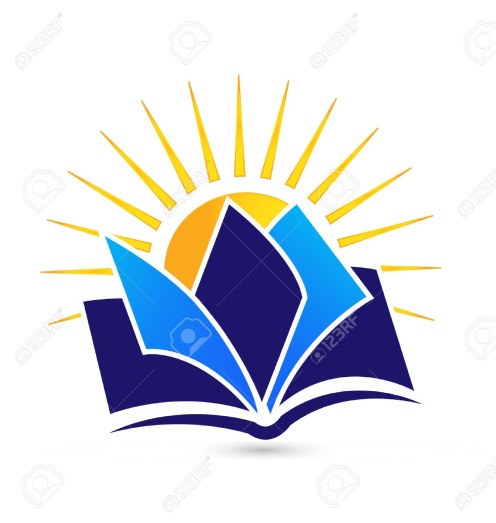 Дубовский                       вестник«10» ноября2019 г.ПЕРИОДИЧЕСКОЕ ПЕЧАТНОЕ ИЗДАНИЕ ДУБОВСКОГО СЕЛЬСКОГО ПОСЕЛЕНИЯ«10» ноября2019 г.